МИНИСТЕРСТВО НАУКИ И ВЫСШЕГО ОБРАЗОВАНИЯ РОССИЙСКОЙ ФЕДЕРАЦИИФЕДЕРАЛЬНОЕ ГО СУДДРСТВЕННОЕ БЮДЖЕТНОЕ
ОБРАЗОВАТЕЛЬНОЕ УЧРЕЖДЕНИЕ
ВЫСШЕГО ОБРАЗОВАНИЯ«БРАТСКИЙ ГОСУДАРСТВЕННЫЙ УНИВЕРСИТЕТ»Базовая кафедра правоведения и философииУТВЕРЖДАЮ:Проректор по учебной работе	Е.И. Луковникова«	»		201 г.ПРОГРАММА УЧЕБНОЙ (ПРАКТИКИ ПО ПОЛУЧЕНИЮ
ПРОФЕССИОНАЛЬНЫХ УМЕНИЙ И НАВЫКОВ, В ТОМ ЧИСЛЕ
УМЕНИЙ И НАВЫКОВ НАУЧНО-ИССЛЕДОВАТЕЛЬСКОЙ
ДЕЯТЕЛЬНОСТИ)НАПРАВЛЕНИЕ ПОДГОТОВКИ
44.03.01 Педагогическое образованиеПрофильПравоКвалификация (степень) выпускника: бакалаврСОДЕРЖАНИЕ ПРОГРАММЫ	Стр. ВИД, ТИП ПРАКТИКИ И СПОСОБЫ ЕЕ ПРОВЕДЕНИЯ.. 	 3 ПЕРЕЧЕНЬ ПЛАНИРУЕМЫХ РЕЗУЛЬТАТОВ ОБУЧЕНИЯ ПРИ	3ПРОХОЖДЕНИИ ПРАКТИКИ, СООТНЕСЕННЫХ С ПЛАНИРУЕМЫМИ
РЕЗУЛЬТАТАМИ ОСВОЕНИЯ ОБРАЗОВАТЕЛЬНОЙ ПРОГРАММЫ	МЕСТО ПРАКТИКИ В СТРУКТУРЕ ОБРАЗОВАТЕЛЬНОЙ	4ПРОГРАММЫ	ОБЪЕМ ПРАКТИКИ, ЕЕ ПРОДОЛЖИТЕЛЬНОСТЬ			 44.1 Распределениеобъёмадисциплиныпо видамучебньк заняшй итрудоемкости	 4СОДЕРЖАНИЕ ПРАКТИКИ	 5ФОРМЫ ОТЧЕТНОСТИ ПО ПРАКТИКЕ (ДНЕВНИК, ОТЧЕТ И Т.Д.)	 6Дневникпракгики	 66 2. Отчет по практике	 7ПЕРЕЧЕНЬ УЧЕБНОЙ ЛИТЕРАТУРЫ И РЕСУРСОВ СЕТИ ИНТЕРНЕТ,НЕОБХОДИМЫХ ДЛЯ ПРОВЕДЕНИЯ ПРАКТИКИ	 8ПЕРЕЧЕНЬ ИНФОРМАЦИОННЫХ ТЕХНОЛОГИЙ, ИСПОЛЬЗУЕМЫХПРИ ПРОВЕДЕНИИ ПРАКТИКИ, ВКЛЮЧАЯ ПЕРЕЧЕНЬ
ПРОГРАММНОГО ОБЕСПЕЧЕНИЯ И ИНФОРМАЦИОННЫХ
СПРАВОЧНЫХ СИСТЕМ	 9ОПИСАНИЕ МАТЕРИАЛЬНО-ТЕХНИЧЕСКОЙ БАЗЫ, НЕОБХОДИМОЙДЛЯ ПРОВЕДЕНИЯ ПРАКТИКИ	Описание материально-технической базы	9 2. Перечень баз практик	10. МЕТОДИЧЕСКИЕ УКАЗАНИЯ ДЛЯ ОБУЧАЮЩИХСЯ ПО ВЫПОЛНЕНИЮПРАКТИЧЕСКИХ ЗАДАНИЙ	 9Приложение 1.Фонд оценочных средств для проведения промежуточнойаттестации обучающихся по практике	 11Приложение 2. Аннотациярабочей программы практики	 13Приложение 3. Протокол о дополнениях и изменениях врабочей программе	 14240 vo ЮВИД, ТИП ПРАКТИКИ И СПОСОБЫ ЕЕ ПРОВЕДЕНИЯВид практики - учебная.Тип учебной практики:практика по получению профессиональных умений и навыков, в том числе умений и навыков научно-исследовательской деятельности.Способы проведения:Стационарная, выездная.Учебная практика может проводится за пределами университета ( базы практики определены в п.9.2 учебной программы)Для лиц с ограниченными возможностями здоровья выбор мест прохождения практик должен учитывать состояние здоровья и требования по доступности.ПЕРЕЧЕНЬ ПЛАНИРУЕМЫХ РЕЗУЛЬТАТОВ ОБУЧЕНИЯ ПО ПРАКТИКЕ, СООТНЕСЕННЫХ С ПЛАНИРУЕМЫМИ РЕЗУЛЬТАТАМИ ОСВОЕНИЯ ОБРАЗОВАТЕЛЬНОЙ ПРОГРАММЫВид деятельности выпускникаДисциплина охватывает круг вопросов, относящихся к педагогическому виду профессиональной деятельности выпускника в соответствии с компетенциями и видами деятельности, указанными в учебном плане.Цель практикиуглубить и закрепить теоретические и методические знания, умения и навыки обучающихся по дисциплинам предметной подготовки.Задачи практикисформировать у обучающегося целостную картину будущей профессиональной деятельности, показать на практике технологии, методы, приемы и средства организации учебно-воспитательного процесса; обучить навыкам решения практических задач; способствовать приобретению практических умений и навыков планирования и организации профессиональной деятельности; способствовать формированию профессиональной позиции учителя, мировоззрения, стиля поведения, освоение профессиональной этики.3МЕСТО ПРАКТИКИ В СТРУКТУРЕ ОБРАЗОВАТЕЛЬНОЙ ПРОГРАММЫУчебная (практика по получению профессиональных умений и навыков, в том числе умений и навыков научно-исследовательской деятельности) является обязательной.Учебная (практика по получению профессиональных умений и навыков, в том числе умений и навыков научно-исследовательской деятельности) базируется на знаниях, полученных при изучении таких учебных дисциплин как: теория государства и права, конституционное право, административное право.Основываясь на изучении перечисленных дисциплин, представляет основу для изучения дисциплины уголовно-исполнительное право.Такое системное междисциплинарное изучение направлено на достижение требуемого ФГОС уровня подготовки по квалификации «бакалавр».ОБЪЕМ ПРАКТИКИ, ЕЕ ПРОДОЛЖИТЕЛЬНОСТЬОбъем практики: 3 зачетных единиц.Продолжительность 2 недели /108 академических часов4Л. Распределение объема практики по видам учебных занятий и трудоемкости45. СОДЕРЖАНИЕ ПРАКТИКИ5.1. Содержание практики, структурированное по разделам и темам56. Формы отчетности по практикеДневник практикиДневник является обязательной формой отчетности и заполняется обучающимся (практикантом) непосредственно во время прохождения практики.На титульном листе дневника указывается:Ф.И.О., учебная группа обучающегося: (например: П-15)код и наименование направления подготовки: 44.03.01 Педагогическое образованиенаправленность:Правоместо проведения практики: Судебный участок № 49 Падунского и Правобережного округов, МУ МВД России «Братское», Юридическая клиника гуманитарно-педагогического факультета ФГБОУ ВО «БрГУ».период практики: 22-23 учебная неделя, 6 семестраФ.И.О. руководителя практики от университета: Янюшкин Сергей АлександровичПри условии прохождения практики под руководством двух руководителей: отуниверситета и от производства, на титульном листе указываются также Ф.И.О. руководителя от производства.Содержательная часть дневника включает краткие сведения о выполняемой работе по конкретным датам с указанием объема времени (в часах), затраченного на выполнение конкретного вида работы.Итогом заполнения дневника является отзыв руководителя практики (от университета) и, при необходимости, от иного предприятия.Отчет по практике6.2,1, Требования к отчету по практикеНа протяжении всего периода прохождения практики в соответствии с заданием
практикант знакомиться с информацией, документами, собирает, обобщает и обрабатывает
необходимый материал, а затем представляет его в виде письменного отчета по практике
(Отчет). При прохождении практики выездным способом Отчет по практике должен быть
заверен подписью руководителя практики от производства и печатью. К Отчету прилагается
отзыв руководителя практики от производства, заверенный подписью руководителя
практики от производства и печатью организации.Содержание отчета по практике определяется руководителем практики от
университета (кафедры), с учетом общих требований к прохождению практики и
индивидуального задания практиканта.Структурными элементами Отчета являются:титульный лист;задание на практику;содержание;введение;основная часть;заключение;список использованных источников;приложения (при необходимости).На титульном листе Отчета указывается:полное название факультета: гуманитарно-педагогический факультет и базовой
кафедры: Правоведения и философии,полное наименование организации: Судебный участок № 49 Падунского и
Правобережного округов, МУ МВД России «Братское», Юридическая клиника гуманитарно-
педагогического факультета ФГБОУ ВО «БрГУ».6Ф.И.О., учебная группа обучающегося;Ф.И.О. руководителя практики от университета с указанием ученой степени, ученого звания: Янюшкин Сергей Александрович, к.и.н., доцент.В содержании указываются все разделы Отчета с указанием страниц.Во введении необходимо сформулировать и описать цели и задачи практики.Основная часть может быть разделена на разделы.В заключении излагаются основные результаты прохождения практики, оценивается успешность решения поставленных задач и степень достижения цели.Список использованных источников должен включать в себя не менее 5 наименований действительно использованных при подготовке и написании отчета и состоять не менее чем из 5 позиций.Приложения размещают в Отчет при необходимости.В качестве приложений могут быть представлены различные нормативные документы, законодательные акты (их части), схемы, рисунки, карты и т.п.Отчет должен быть выполнен аккуратно, без исправлений. Объем отчета должен составлять 10-15 страниц.Защита Отчетов проводится в установленный руководителем от университета день.Примерная тематика индивидуальных заданийПравоохранительные органы и их взаимодействие с другими органами:Направления (функции) правоохранительной деятельности;Принципы правоохранительной деятельности;Соотношение правосудия, конституционного и прокурорского надзора;Деятельность по обеспечению охраны общественного порядка и безопасности.ПЕРЕЧЕНЬ УЧЕБНОЙ ЛИТЕРАТУРЫ И РЕСУРСОВ СЕТИ ИНТЕРНЕТ, НЕОБХОДИМЫХ ДЛЯ ПРОВЕДЕНИЯ ПРАКТИКИ7ПЕРЕЧЕНЬ ИНФОРМАЦИОННЫХ ТЕХНОЛОГИЙ, ИСПОЛЬЗУЕМЫХ ПРИ ПРОВЕДЕНИИ ПРАКТИКИ, ВКЛЮЧАЯ ПЕРЕЧЕНЬ ПРОГРАММНОГО ОБЕСПЕЧЕНИЯ И ИНФОРМАЦИОННЫХ СПРАВОЧНЫХ СИСТЕМMicrosoft Windows Professional 7 Russian Upgrade Academic OPEN No Level.Microsoft Office 2007 Russian Academic OPEN No Level.Антивирусное программное обеспечение Kaspersky Security.ОПИСАНИЕ МАТЕРИАЛЬНО-ТЕХНИЧЕСКОЙ БАЗЫ, НЕОБХОДИМОЙ ДЛЯ ПРОВЕДЕНИЯ ПРАКТИКИОписание материально-технической базыДля проведения лекций и приема зачета по практике необходима лекционная аудитория.Перечень баз практикиСудебный участок № 49 Падунского и Правобережного округов.МУ МВД России «Братское».Юридическая клиника гуманитарно-педагогического факультета ФГБОУ ВО «БрГУ».По личному заявлению обучающихся, проживающих за пределами г. БратскаМЕТОДИЧЕСКИЕ УКАЗАНИЯ ДЛЯ ОБУЧАЮЩИХСЯ ПО ВЫПОЛНЕНИЮ ПРАКТИЧЕСКИХ ЗАДАНИЙЗадание:В процессе прохождения практики каждый студент выполняет задание на практику, включающее индивидуальную часть.Рассмотреть особенности, индивидуальную структуру и принципы функционированияместа практики.Разработать рекомендации способствующие совершенствованию процессуальной работы места практики.8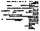 Порядок выполнения:Для выполнения индивидуального задания следует продолжить изучение литературных источников по теме исследования, обработать и систематизировать записи ранее прочитанных журналов, статей и т, д. Ознакомиться с источниками информации по теме исследования, которые имеются в организации, учреждении или государственном органе; в случае отсутствия необходимого информационного материала следует установить, где и каким образом он может быть получен. Организовать сбор необходимых статистических данных, при необходимости провести изучение Интернет-источников. Используя различные методы исследования, детально проанализировать статистический материал, результаты наблюдений и выявить пути решения выявленных проблем.Форма отчетности:Заполнение отчета и дневника практики.Задания для самостоятельной ('индивидуальной') работы:1 На основе проведенного анализа разработать конкретные мероприятия, предложения, рекомендации по совершенствованию работы баз практики, доложить их специалистам организации, учреждения или государственного органа..Рекомендации по выполнению заданийОсобое внимание должно быть обращено на сбор необходимых материалов. От полноты собранных сведений, их достоверности во многом зависит качество научных исследований. Для обеспечения высокой степени достоверности данных необходимо исключить ошибки при выписке материала из первичных документов, записи делать разборчиво, вести документирование.Контрольные вопросы для самопроверкиРазъясните вопросы защиты прав граждан при обращении в правоохранительные органы?9Приложение 1ФОНД ОЦЕНОЧНЫХ СРЕДСТВ ДЛЯ ПРОВЕДЕНИЯ
ПРОМЕЖУТОЧНОЙ АТТЕСТАЦИИ ОБУЧАЮЩИХСЯ ПО ПРАКТИКЕ1. Описание фонда оценочных средств (паспорт)2. Вопросы к зачету с оценкой101. Описание показателей и критериев оценивания компетенций1самостоятельно вести анализ речевой культуры, достигать личностные результаты обучения; не владеет; навыками анализа и самоанализа различных форм практической работы,способами исследования профессиональной этики и речевой культуры, приемами исследования качества учебно-воспитательного процесса.неудовлетвори Оценка «неудовлетворительно» тельно	выставляется обучающемуся, которыйне знает требования Федерального компонента	Государственногообразовательного стандарт, основы профессиональной	этики,возможности образовательной среды; не умеет: реализовать полученные теоретические знания и личный потенциал в своей деятельности, самостоятельно вести анализ речевой культуры, достигать личностные результаты обучения; не владеет: навыками анализа и самоанализа различных форм практической работы,способами исследования профессиональной этики и речевой культуры, приемами исследования качества учебно-воспитательного процесса.12Приложение 2АННОТАЦИЯпрограммы учебной (практики по получению профессиональных умений и
навыков, в том числе умений и навыков научно-исследовательскойдеятельности)1. Цель и задачи практикиЦель прохождения практики: углубить и закрепить теоретические и методические знания, умения и навыки обучающихся по дисциплинам предметной подготовкиЗадачи практики:	сформировать у обучающегося целостную картину будущейпрофессиональной деятельности, показать на практике технологии, методы, приемы и средства организации учебно-воспитательного процесса; обучить навыкам решения практических задач; способствовать приобретению практических умений и навыков планирования и организации профессиональной деятельности; способствовать формированию профессиональной позиции учителя, мировоззрения, стиля поведения, освоение профессиональной этики.Структура практики2.1. Общая трудоемкость практики составляет 108 часов, 3 зачетных единицы, 2 недели.2.2 Основные разделы (этапы) практики:Подготовительный этап.Наблюдательный этап.Обработка и анализ полученной информации (материала).Подготовка отчета по практике.Планируемые результаты обучения (перечень компетенций)Процесс изучения дисциплины направлен на формирование следующих компетенций:ОК-5 - способность работать в команде, толерантно воспринимать социальные, культурные и личностные различия;ОПК-5- владение основами профессиональной этики и речевой культуры;ПК-4 - способность использовать возможности образовательной среды для достижения личностных, метапредметных и предметных результатов обучения и обеспечения качества учебно-воспитательного процесса средствами преподаваемого учебного предметаВид промежуточной аттестации: зачет с оценкой.13Приложение 3Протокол о дополнениях и изменениях в рабочей программе на 20	-20	учебный год1. В рабочую программу по практике вносятся следующие дополнения:2. В рабочую программу по практике вносятся следующие изменения:Протокол заседания кафедры №	от «	»	20	г.,(разработчик)Заведующий кафедрой 	 	(подпись)	(Ф.И.О.)14Программа составлена в соответствии с федеральным государственным образовательным стандартом высшего образования по направлению подготовки 44.03.01 Педагогическое образование от 04.12.2015 № 1426для набора 2015 года: и учебным планом ФГБОУ ВО «БрГУ» для очной формы обучения от 03. 07. 2018 №413;для набора 2016 года: и учебным планом ФГБОУ ВО «БрГУ» для очной формы обучения от 06. 06. 2016 № 429;для набора 2017 года: и учебным планом ФГБОУ ВО «БрГУ» для очной формы обучения от 06. 03. 2017 № 125, заочной формы обучения 06. 03. 2017 № 125, для заочной (ускоренной) формы обучения от 04.04.2017 №203;для набора 2018 года: и учебным планом ФГБОУ ВО «БрГУ» для очной формы обучения от 12. 03. 2018 № 130, заочной формы обучения от 12. 03. 2018 № 130.Программу составил:Янюшкин С.А., канд. истор. н., доцент базовой каф. ПриФРабочая программа рассмотрена и утверждена на заседании базовой кафедры ПриФ от «06» декабря 2018 г., протокол № 5Заведующий базовой кафедрой ПриФ		 Мамонтова Т.А.СОГЛАСОВАНО:Заведующий базовой кафедрой ПриФМамонтова Т.А.Рабочая программа одобрена методической комиссией ГПФ от «25» декабря 2018 г., протокол № 4Председатель методической комиссии факультета 		 Наумова Н.Н.СОГЛАСОВАНО:Начальникучебно-методического управления		 Нежевец Г.П.Регистрационный №	15КодкомпетенцииСодержаниеКомпетенцийПеречень планируемых результатов обучения по практике123ОК-5Способность работать в команде, толерантно воспринимать социальные, культурные и личностные различиязнать:требования федерального компонента государственного образовательного стандарта; уметь:реализовать полученные теоретические знания и личный потенциал в своей деятельности;владеть:навыками анализа и самоанализа различных форм практической работы.;ОПК-5Владение основами профессиональной этики и речевой культурызнать:-основы профессиональной этики; уметь:самостоятельно вести анализ речевой культуры; владеть:способами исследования профессиональной этики и речевой культуры.ПК-4Способность использовать возможностиобразовательной среды для достижения личностных, метапредметных и предметных результатов обучения и обеспечения качества учебно- воспитательного процесса средствами преподаваемого учебного предметашать:возможности образовательной среды;'меть:уметь достигать личностные результаты обучения; владеть:приемами исследования качества учебно- воспитательного процесса.Вид учебных занятийТрудоемкость(час.)12I. Контактная работа обучающихся с преподавателем (всего)4Консультации+Н.Самостоятельная работа обучающихся (СР)98Выполнение индивидуального задания40Подготовка к зачету с оценкой40Подготовка и формирование отчета по практике18III. Промежуточная аттестация: зачет с оценкой6№ раздела и темыНаименование раздела (этапа) практикиТрудоем-кость,(час.)Виды учебных занятий, включая самостоятельную работу обучающихся и трудоемкость; (час.)Виды учебных занятий, включая самостоятельную работу обучающихся и трудоемкость; (час.)Виды учебных занятий, включая самостоятельную работу обучающихся и трудоемкость; (час.)№ раздела и темыНаименование раздела (этапа) практикиТрудоем-кость,(час.)учебные занятияучебные занятиясамостоятельнаяработаобучающихся№ раздела и темыНаименование раздела (этапа) практикиТрудоем-кость,(час.)Лекции(вводные),зачетпрактическиезанятиясамостоятельнаяработаобучающихся1234561.Подготовительный этап44--Li.Ознакомление с рабочей программой по практике44--2.Наблюдательный этап40-_402.1.Наблюдение за работой сотрудниковправоохранительных органов.40403.Обработка и анализ полученной информации (материала)40"-403.1.Индивидуальное задание40--404.Подготовка отчета по практике24--4.1.Защита отчетов по практике18--184.2.Зачет с оценкойб6--итого10810-98№разделаитемыНаименование раздела и темы практикиСодержание учебного занятияВидзанятия в интерактивной, активной, инновационной формах, (час.)1234гПодготовительный этап4и.Ознакомление с рабочей программой по практикеКраткое изложение учебной программы. Цель и задачи практики. Изложение требований к отчетным документам практики (дневник и отчет практики).Лекция-беседа(4)2.Наблюдательный этап402.1.Наблюдение за работой сотрудников правоохранительных органов.Знакомство с организацией работы прваоохранительного органа, с нормативными актами и ведомственными документами регламентирующими работу данного орагана.403.Обработка и анализ полученной информации (материала)Обучение процессуальным действиям, составлению проектов процессуальных действий.403.1.Индивидуальное заданиеОпределение тематики, плана выполения.404.Подготовка отчета по практикеСоблюдение структурных элементов отчета.244.1.Защита отчетов по практикеЗаполнение дневника практики. Составление отчета по практике.Дискуссия(18)4.2.Зачет с оценкойОтветы на вопросы зачета.6№Наименование изданияКоличествоэкземпляр ов вбиблиотеке,шт.Обеспеченность, (экз./ чел.)12341.2.Липинский, Д.А. Теория государства и права : учебник / Д.А. Липинский, Р.Л. Хачатуров. - М. : Директ-Медиа, 2013. - 561 с. - ISBN 978-5-4458-3524-0 ; То же [Электронный ресурс]. URL:http://biblioclub.ru/index.php?page=book&id=221652 Мухаев, Р.Т. Правоведение : учебник / Р.Т. Мухаев. - 3-еЭР1изд., перераб. и доп. - М. : Юнити-Дана, 2015. - 431 с. - Библиогр. в кн. - ISBN 978-5-238-02199-7 ; То же [Электронный ресурс]. -URL:http://biblioclub.ru/index.php?page=book&id=l 19461ЭР13.Мелехин А.В. Теория государства и права: Учебник с учебно-методическими материалами. — 2-е изд., доп. и перераб. —М., 2009. 356 с.URL:http://biblioclub.ru/index.php?page=book&id=l 16761ЭР14.Мархгейм, М.В. Правоведение : учебник / МВ.ЭР15.Мархгейм, М.Б. Смоленский, Е.Е. Тонков ; под ред. М.Б. Смоленский. - 11-е изд., испр. и доп. - Ростов-н/Д : Феникс, 2013. - 416 с. - (Высшее образование). - ISBN 978-5-222-20044-5 ; То же [Электронный ресурс]. - URL:http://biblioclub.ru/index.php?page=book&id=271501 Административное право России : учебник / под ред.6.В.Я. Кикоть, П.И. Кононов, Н.В. Румянцев. - 6-е изд., перераб. и доп. - М. : Юнити-Дана, 2015. - 759 с. : табл. - (Dura lex, sed lex). - Библиогр. в кн. - ISBN 978-5-238- 02600-8 ; То же [Электронный ресурс]. URL: httn://bib]ioclub.ni/index.nhn?naae=book&id=! 14573 Багмет, A.M. Конституционное право : учебник / А.М. Багмет, Е.И. Бычкова ; Академия СледственногоЭР1комитета Российской Федерации. - М. : Юнити-Дана, 2015. - 431 с. - Библиогр. в кн. - ISBN 978-5-238-02594-0 ; То же [Электронный ресурс]. - URL: httD://biblioclub.ru/index.DhD?DaKe=book&id=426487ЭР1№компетенцииЭлементкомпетенцииРаздел (этап)ФОСОК-5ОПК-5ПК-4Способность работать в команде, толерантно воспринимать социальные, культурные и личностные различия Владение основами профессиональной этики и речевой культурыСпособность использовать возможности образовательной среды для достижения личностных, метапредметных и предметных результатов обучения и обеспечения качества учебно- воспитательного процесса средствами преподаваемого учебного предмета1.Подготовитель ный этапДневник по практике Отчет по практике Вопросы к зачету 1.1.-1.2.ОК-5ОПК-5ПК-4Способность работать в команде, толерантно воспринимать социальные, культурные и личностные различия Владение основами профессиональной этики и речевой культурыСпособность использовать возможности образовательной среды для достижения личностных, метапредметных и предметных результатов обучения и обеспечения качества учебно- воспитательного процесса средствами преподаваемого учебного предмета2.Наблюдательн ый этапДневник по практике Отчет по практике Вопросы к зачету 2.1.-2.2.ОК-5ОПК-5ПК-4Способность работать в команде, толерантно воспринимать социальные, культурные и личностные различия Владение основами профессиональной этики и речевой культурыСпособность использовать возможности образовательной среды для достижения личностных, метапредметных и предметных результатов обучения и обеспечения качества учебно- воспитательного процесса средствами преподаваемого учебного предметаЗ.Обработка ианализполученнойинформации(материала)Дневник по практике Отчет по практике Вопросы к зачету 3.1.-3.2.ОК-5ОПК-5ПК-4Способность работать в команде, толерантно воспринимать социальные, культурные и личностные различия Владение основами профессиональной этики и речевой культурыСпособность использовать возможности образовательной среды для достижения личностных, метапредметных и предметных результатов обучения и обеспечения качества учебно- воспитательного процесса средствами преподаваемого учебного предмета4.Подготовка отчета по практикеДневник по практике Отчет по практике№п/пКомпетенцииКомпетенцииВОПРОСЫ к ЗАЧЕТУ№ и наименование раздела№п/пКодОпределениеВОПРОСЫ к ЗАЧЕТУ№ и наименование раздела123451.ОК-5Способность работать в команде, толерантно воспринимать социальные, культурные и личностные различия1. Особенности командной работыПодготовительныйНаблюдательныйОбработка и анализ полученной информацииПодготовка отчета по практике1.ОК-5Способность работать в команде, толерантно воспринимать социальные, культурные и личностные различия2. Цели и задачи практикиПодготовительныйНаблюдательныйОбработка и анализ полученной информацииПодготовка отчета по практике2.ОПК-5Владение основами профессиональной этики и речевой культуры1. Перечислите основыпрофессиональнойэтикиПодготовительныйНаблюдательныйОбработка и анализ полученной информацииПодготовка отчета по практике2.ОПК-5Владение основами профессиональной этики и речевой культуры2. Дайте определение речевой культурыПодготовительныйНаблюдательныйОбработка и анализ полученной информацииПодготовка отчета по практике3.ПК-4Способность использовать возможности образовательной среды для достижения личностных, метапредметных и предметных результатов обучения и обеспечения качества учебно- воспитательного процесса средствами преподаваемого учебного предмета1. Что такое образовательная средаПодготовительныйНаблюдательныйОбработка и анализ полученной информацииПодготовка отчета по практике3.ПК-4Способность использовать возможности образовательной среды для достижения личностных, метапредметных и предметных результатов обучения и обеспечения качества учебно- воспитательного процесса средствами преподаваемого учебного предмета2. Назовите основные качестваобразовательногопроцессаПодготовительныйНаблюдательныйОбработка и анализ полученной информацииПодготовка отчета по практикеПоказателиОценкаКритериизнать:ОК-5-требования Федерального компонента Государственного образовательного стандарт; ОПК-5основы профессиональной этики;ПК-4возможности образовательной среды.уметь:ОК-5-реализовать полученные теоретические знания и личный потенциал в своей деятельности;ОПК-5самостоятельно вести анализ речевой культуры;ПК-4достигать личностные результаты обучения..владеть:ОК-5-навыками анализа и самоанализа различных форм практической работы.;ОПК-5способами исследования профессиональной этики и речевой культуры.ПК-4приемами исследования качества учебно- воспитательного процесса.ОтличноОценка «отлично» выставляется обучающемуся, если он: знает требования Федерального компонента Государственного образовательного стандарт, основы профессиональной этики, возможности образовательной среды; умеет: реализовать полученные теоретические знания и личный потенциал в своей деятельности, самостоятельно вести анализ речевой культуры, достигать личностные результаты обучения; владеет: навыками анализа и самоанализа различных форм практической работы,способами исследования профессиональной этики и речевой культуры, приемами исследования качества учебно- воспитательного процесса.знать:ОК-5-требования Федерального компонента Государственного образовательного стандарт; ОПК-5основы профессиональной этики;ПК-4возможности образовательной среды.уметь:ОК-5-реализовать полученные теоретические знания и личный потенциал в своей деятельности;ОПК-5самостоятельно вести анализ речевой культуры;ПК-4достигать личностные результаты обучения..владеть:ОК-5-навыками анализа и самоанализа различных форм практической работы.;ОПК-5способами исследования профессиональной этики и речевой культуры.ПК-4приемами исследования качества учебно- воспитательного процесса.хорошоОценка «хорошо» выставляется обучающемуся, если он знает требования Федерального компонента Г осударственного образовательного стандарт, основы профессиональной этики, возможности образовательной среды; умеет: реализовать полученные теоретические знания и личный потенциал в своей деятельности, самостоятельно вести анализ речевой культуры, достигать личностные результаты обучения; не владеет: навыками анализа и самоанализа различных форм практической работы, способами исследования профессиональной этики и речевой культуры, приемами исследования качества учебно- воспитательного процесса.знать:ОК-5-требования Федерального компонента Государственного образовательного стандарт; ОПК-5основы профессиональной этики;ПК-4возможности образовательной среды.уметь:ОК-5-реализовать полученные теоретические знания и личный потенциал в своей деятельности;ОПК-5самостоятельно вести анализ речевой культуры;ПК-4достигать личностные результаты обучения..владеть:ОК-5-навыками анализа и самоанализа различных форм практической работы.;ОПК-5способами исследования профессиональной этики и речевой культуры.ПК-4приемами исследования качества учебно- воспитательного процесса.удовлетворительноОценка «удовлетворительно» выставляется обучающемуся, если он знает требования Федерального компонента Государственного образовательного стандарт, основы профессиональной этики, возможности образовательной среды; не умеет: реализовать полученные теоретические знания и личный потенциал в своей деятельности,